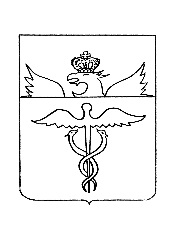 АдминистрацияБутурлиновского городского поселения Бутурлиновского муниципального районаВоронежской областиПостановлениеот 18.11.2021г. № 505 г. БутурлиновкаОб утверждении Порядка создания, хранения, использования и восполнения резерва материальных ресурсов для ликвидации чрезвычайных ситуаций на территории Бутурлиновского городского поселения Бутурлиновского муниципального района Воронежской областиВ соответствии с Федеральным законом от 21.12.1994 №68-ФЗ «О защите населения и территорий от чрезвычайных ситуаций природного и техногенного характера», постановлением Правительства РФ от 25.07.2020 №1119 «Об утверждении Правил создания, использования и восполнения резервов материальных ресурсов федеральных органов исполнительной власти для ликвидации чрезвычайных ситуаций природного и техногенного характера», законом Воронежской области от 29.05.1997 № 3-II-ОЗ «О защите населения и территории области от чрезвычайных ситуаций природного и техногенного характера», постановлением Правительства Воронежской области от 31.03.2011 №241 «О порядке создания, использования и восполнения резервов материальных ресурсов для ликвидации чрезвычайных ситуаций межмуниципального и регионального характера», администрация Бутурлиновского городского поселения ПОСТАНОВЛЯЕТ:1. Утвердить Порядок создания, хранения, использования и восполнения резерва материальных ресурсов для ликвидации чрезвычайных ситуаций на территории Бутурлиновского городского поселения Бутурлиновского муниципального района Воронежской области согласно приложению 1.2. Утвердить номенклатуру и объемы резерва материальных ресурсов для ликвидации чрезвычайных ситуаций на территории Бутурлиновского городского поселения Бутурлиновского муниципального района Воронежской области согласно приложению 2.3. Установить, что создание, хранение и восполнение резерва материальных ресурсов для ликвидации чрезвычайных ситуаций производится за счет средств бюджета Бутурлиновского городского поселения.4. Рекомендовать руководителям предприятий, учреждений и организаций независимо от форм собственности, расположенных на территории Бутурлиновского городского поселения: 4.1. создать соответствующие резервы материальных ресурсов для ликвидации чрезвычайных ситуаций локального характера;4.2. представлять информацию о создании, накоплении и использовании резервов материальных ресурсов заместителю главы администрации Бутурлиновского городского поселения в срок до 15 декабря текущего года.	5. Заместителю главы администрации Бутурлиновского городского поселения представлять информацию о состоянии резерва материальных ресурсов для ликвидации чрезвычайных ситуаций на территории Бутурлиновского городского поселения не реже 1 раза в год в срок до 25 декабря текущего года.6. Постановление администрации Бутурлиновского городского поселения Бутурлиновского муниципального района Воронежской области от 15.04.2021 №151 «Об утверждении Порядка создания, хранения, использования и восполнения резерва материальных ресурсов для ликвидации чрезвычайных ситуаций на территории Бутурлиновского городского поселения Бутурлиновского муниципального района Воронежской области» отменить.7. Опубликовать настоящее постановление в официальном периодическом печатном издании «Вестник муниципальных правовых актов Бутурлиновского городского поселения Бутурлиновского муниципального района Воронежской области» и разместить в информационно-телекоммуникационной сети «Интернет» на официальном сайте органов местного самоуправления Бутурлиновского городского поселения Бутурлиновского муниципального района Воронежской области.8. Контроль исполнения настоящего постановления оставляю за собой.Глава администрации Бутурлиновского городского поселения								А.В. ГоловковВизирование:Заместитель главы администрации 								Е.Н. БутковНачальник сектора 							Л.А. РачковаГ.И. АкиньшинаПриложение 1к постановлению администрацииБутурлиновского городского поселенияот 18.11.2021 г. № 505Порядоксоздания, хранения, использования и восполнения резерва материальных ресурсов для ликвидации чрезвычайных ситуаций на территории Бутурлиновского городского поселения Бутурлиновского муниципального района Воронежской области1. Настоящий Порядок разработан в соответствии с Федеральным законом от 21.12.1994 №68-ФЗ «О защите населения и территорий от чрезвычайных ситуаций природного и техногенного характера», постановлением Правительства РФ от 25.07.2020 №1119 «Об утверждении Правил создания, использования и восполнения резервов материальных ресурсов федеральных органов исполнительной власти для ликвидации чрезвычайных ситуаций природного и техногенного характера», законом Воронежской области от 29.05.1997 № 3-II-ОЗ «О защите населенияи территории области от чрезвычайных ситуаций природного и техногенного характера», постановлением Правительства Воронежской области от 31.03.2011 №241 «О порядке создания, использования и восполнения резервов материальных ресурсов для ликвидации чрезвычайных ситуаций межмуниципального и регионального характера» и определяет основные принципы создания, хранения, использования и восполнения резерва материальных ресурсов для ликвидации чрезвычайных ситуаций Бутурлиновского городского поселения (далее – Резерв). 2. Резерв создается заблаговременно в целях экстренного привлечения необходимых средств для первоочередного жизнеобеспечения пострадавшего населения, развертывания и содержания временных пунктов проживания и питания пострадавших граждан, оказания им помощи, обеспечения аварийно-спасательных и аварийно-восстановительных работ в случае возникновения чрезвычайных ситуаций, а также при ликвидации угрозы и последствий чрезвычайных ситуаций. Резерв может использоваться на иные цели, не связанные с ликвидацией чрезвычайных ситуаций, только на основании решений, принятых органами их создавшими.3. Резерв включает: продовольствие, вещевое имущество, предметы первой необходимости, строительные материалы, медикаменты и медицинское имущество, горюче-смазочные материалы, материалы и конструкции для ремонта объектов жилищно-коммунального хозяйства (далее - ЖКХ).4. Номенклатура и объемы материальных ресурсов Резерва устанавливаются администрацией Бутурлиновского городского поселения исходя из прогнозируемых видов и масштабов чрезвычайных ситуаций, предполагаемого объема работ по их ликвидации, а также максимально возможного использования имеющихся сил и средств для ликвидации чрезвычайных ситуаций.5. Создание, хранение и восполнение Резерва осуществляется за счет средств соответствующих бюджетов, а также за счет внебюджетных источников.6. Объем финансовых средств, необходимых для приобретения материальных ресурсов Резерва, определяется с учетом возможного изменения рыночных цен на материальные ресурсы, а также расходов, связанных с формированием, размещением, хранением и восполнением Резерва. 7. Бюджетная заявка для создания Резерва на планируемый год представляется заместителем главы администрации Бутурлиновского городского поселения начальнику сектора по экономике, финансам, учету и отчетности администрации Бутурлиновского городского поселения до 01.08 текущего года.8. Орган, специально уполномоченный на решение задач в области защиты населения и территорий от чрезвычайных ситуаций Бутурлиновского городского поселения, на который возложены функции по созданию Резерва:- разрабатывает предложения по номенклатуре и объемам материальных ресурсов в Резерве и согласовывают их с главой администрации городского поселения; - представляет на очередной год бюджетные заявки начальнику сектора по экономике, финансам, учету и отчетности администрации Бутурлиновского городского поселения для включения в проект бюджета Бутурлиновского городского поселения на следующий год для закупки материальных ресурсов в Резерв;- определяет размеры расходов по хранению и содержанию материальных ресурсов в Резерве;- определяет места хранения материальных ресурсов Резерва, отвечающие требованиям по условиям хранения и обеспечивающие возможность доставки в зоны чрезвычайных ситуаций;- в установленном порядке осуществляет отбор поставщиков материальных ресурсов в Резерв;- заключает в объеме выделенных ассигнований договоры (контракты) на поставку материальных ресурсов в Резерв, а также на ответственное хранение и содержание Резерва;- организует хранение, освежение, замену, обслуживание и выпуск материальных ресурсов, находящихся в Резерве;- организует доставку материальных ресурсов Резерва потребителям в районы чрезвычайных ситуаций;- ведет учет и отчетность по операциям с материальными ресурсами Резерва;- обеспечивает поддержание Резерва в постоянной готовности к использованию;- осуществляет контроль за наличием, качественным состоянием, соблюдением условий хранения и выполнением мероприятий по содержанию материальных ресурсов, находящихся на хранении в Резерве;- подготавливает соответствующие документы по вопросам учета, обслуживания, освежения, замены и выдачи материальных ресурсов Резерва.9. Организация учета и контроля по созданию, хранению, использованию Резерва возлагается на орган, специально уполномоченный на решение задач в области защиты населенияи территорий от чрезвычайных ситуаций Бутурлиновского городского поселения и организации, создавшие резервы.10. Материальные ресурсы, входящие в состав Резерва, независимо от места их размещения, являются собственностью юридического лица, на чьи средства они созданы (приобретены).11. Приобретение материальных ресурсов в Резерв осуществляется в соответствии с Федеральным законом от 05.04.2013 № 44-ФЗ «О контрактной системе в сфере закупок товаров, работ, услуг для обеспечения государственных и муниципальных нужд».12. Вместо приобретения и хранения отдельных видов материальных ресурсов или части этих ресурсов допускается заключение соглашений на экстренную их поставку (продажу) с организациями, имеющими эти ресурсы в постоянном наличии. 13. Хранение материальных ресурсов Резерва организуется как на объектах, специально предназначенных для их хранения и обслуживания, так и в соответствии с заключенными соглашениями на базах и складах промышленных, транспортных, сельскохозяйственных, снабженческо-сбытовых, торгово-посреднических и иных предприятий и организаций, независимо от формы собственности, и где гарантирована их безусловная сохранность и откуда возможна их оперативная доставка в зоны чрезвычайных ситуаций.14. Орган, специально уполномоченный на решение задач в области защиты населения и территорий от чрезвычайных ситуаций Бутурлиновского городского поселения, на который возложены функции по созданию Резерва и заключившийсоглашенияосуществляет контроль за количеством, качеством и условиями хранения материальных ресурсов и устанавливают в договорах на их экстренную поставку (продажу) ответственность поставщика (продавца) за своевременность выдачи, количество и качество поставляемых материальных ресурсов.15. Выпуск материальных ресурсов из Резерва для ликвидации чрезвычайной ситуации осуществляется на основании решения комиссии администрации Бутурлиновского городского поселения по предупреждению и ликвидации  чрезвычайных ситуаций и обеспечению. Решение о выпуске оформляется письменным распоряжением главы администрации Бутурлиновского городского поселения с приложением перечня материальных ресурсов выпускаемого из резерва, и способов его восполнения. 16. Использование Резерва осуществляется на безвозмездной или возмездной основе.17. Предприятия, учреждения и организации, обратившиеся за помощью и получившие материальные ресурсы из Резерва, организуют прием, хранение и целевое использование доставленных в зону чрезвычайной ситуации материальных ресурсов.18. Отчет о целевом использовании выделенных из Резерва материальных ресурсов ведется в соответствии с руководящими документами.19. Восполнение материальных ресурсов Резерва, израсходованных при ликвидации чрезвычайных ситуаций, осуществляется за счет средств организаций, в интересах которых использовались материальные средства резерва.20. По операциям с материальными ресурсами Резерва должностные лица и организации несут ответственность в порядке, установленном законодательством Российской Федерации и договорами.Приложение 2к постановлению администрацииБутурлиновского городского поселенияот 18.11.2021 г. № 505Номенклатура и объемы резерва материальных ресурсов для ликвидации чрезвычайных ситуаций на территории Бутурлиновского городского поселения Бутурлиновского муниципального района Воронежской области№ п/пНаименование материальных средствЕдиница измеренияНорма на 1 чел.Общее количество1. Продовольствие (из расчета снабжения на 7 суток 50 чел.)1. Продовольствие (из расчета снабжения на 7 суток 50 чел.)1. Продовольствие (из расчета снабжения на 7 суток 50 чел.)1. Продовольствие (из расчета снабжения на 7 суток 50 чел.)1. Продовольствие (из расчета снабжения на 7 суток 50 чел.)1Хлеб и хлебобулочные изделияКг0,2587,52Крупа разнаяКг0,0621,03Макаронные изделия Кг0,027,04Мясные консервыКг0,0621,05Рыбные консервыКг0,0258,756Масло растительноеКг0,0310,57Молоко Л0,270,08СахарКг0,0414,09Соль поваренная пищеваяКг0,027,010Чай Кг0,001350,011КартофельКг0,3105,512ОвощиКг0,1242,013Вода питьеваяЛ5,01750,02.Вещевое имущество и предметы первой необходимости2.Вещевое имущество и предметы первой необходимости2.Вещевое имущество и предметы первой необходимости2.Вещевое имущество и предметы первой необходимости2.Вещевое имущество и предметы первой необходимости1Костюм зимний (куртка, брюки)компл.1502Костюм летний (куртка, брюки)компл.1503Шапки шт.1504Носки х/бпар1505Белье нательноекомпл1506Перчатки п/ш пар1507Обувь пар1508Постельные принадлежности  компл.1509Подушкашт.15010Одеяла шт.15011Раскладушки с матрасами (или матрасы надувные)шт.15012Посуда (миска, ложка, стакан) компл.15013Мыло кг.0,00672,3514Моющие средствакг.0,0258,7515Палатка Шт.123. Строительные материалы3. Строительные материалы3. Строительные материалы3. Строительные материалы3. Строительные материалы1Лес строительныйкуб. м50,02Пиломатериалыкуб. м15,03Цементтонн6,04Рубероидм. кв.540,05Шиферм. кв.750,06Стеклом. кв.150,07Арматуратонна1,08Уголоктонна0,59Гвоздитонна0,54. Горюче-смазочные материалы4. Горюче-смазочные материалы4. Горюче-смазочные материалы4. Горюче-смазочные материалы4. Горюче-смазочные материалы1Автомобильный бензин АИ-92тонна1,52Автомобильный бензин АИ-95тонна1,53Дизельное топливотонна2,0